Shamil Objective: To achieve a challenging and responsible career in an organization where I can share and enrich my knowledge and skills for the growth of organization as well as individual. Summary:Having 4 years of experience as Lab Analyst / and 1 year as office coordinator.Knowledge in Computers – Windows, MS Word, Excel, PowerPoint, Internet.Holding B.Sc. Degree in Chemistry, Botany and Microbiology. With strong desire towards learning new things and develop skills, flexible and versatile to adapt with any new environment and work on any assignment with Good Management and Communication skills.Team approach to work, Humorous and always work.Valid Australian Permanent Residence Visa.Currently staying in Mohammed Bin Zayed City, Musaffah , Abudhabi, UAE on Residence Visa (Husband sponsor).Academic Qualification: Completed B.Sc (Microbiology, Chemistry, & Botany) from St.Aloysius College Mangalore-India affiliated to Mangalore University in the year 2001.Additional Professional Qualifications:Diploma in Secretarial Course: Sacred Heart Institute, IndiaSoftware Skills:                                           Windows 98/2000/XPMS Office MS-Word, Excel, PowerPoint.SQL serverInternetTally.      Work Experience / Job Description:Worked for Yenepoya Food & Beverages (India) Pvt. Ltd. Mangalore-India as Microbiology-Lab Analyst from March 2002 to February 2004.   Worked for Father Muller Hospital - Homoeopathic Pharmaceutical Division, Mangalore-India as a Lab Analyst from March 2004 to September 2004.Worked as an office coordinator in a trading company at Dubai from March 2007 – January 2008Worked as a Junior executive at quality control in Neopharma pharmaceautical company, Musaffah , Abudhabi from February 2010 – March 2011          Company:  Neopharma Pharmaceutical Company, Musaffah, Abudhabi.                                   (  February 2010 – March 2011)           Job Title:  Junior Executive in Quality Control Department / packing                                          material analyst.  Job Description: Analysis of packing materials like cartons, aluminium foils, inserts , PVC/PVDC foils, bottles , caps etc, which are used in packing of medicines .Calibration of PH meter, weighing balances, refractometer, friability ,polarimeter etc.Analysis of raw materials , in-process products according to standard analytical methods.Maintaining Working Standards. Updating register books related to working standards such as WS issuance register, WS reconciliation register etc.Maintaining chemicals stock.Receiving documents from QA and indexing / filing / documentation etc.Indenting and procurement of materials.Coordinating with other departments such as Research & Development, regulatory affairs, Quality Assurance for day to-day activities.         Company:  Motion Trading company, Dubai          (March 2007 – January 2008 )          Job Title: Office coordinator / secretaryJob Description: General office duties such as customers telephone handling, photocopy, faxing, filing etc.Documentation / indexing / filing documents.Mail handling and respond accordingly.Preparing invoices and quotations.Maintaining stock .Preparing / issuing daily and monthly reports.Sending couriers related to particular work.Handling shipping documents. Coordinating with staffs  handling outlets/kiosks in malls.Coordinating with drivers regarding delivery of goods Company: Fr.Muller Homoeopathic Pharmaceutical Division Mangalore-   India                               (March 2004 - September 2004)         Job Title: Lab Analyst Job Description: Water-Microbiological and Chemical analysis.Testing the chemicals and raw materials required for pharmaceutical production.      Operate Microbiological laboratory equipment to ensure quality control/assurance. Physical testing and identification of botanical raw materials.Adhering to organizational safety standards and reporting.Filing of test reports.Assorting and filing of all-important documents.Updating day to day operation reports.                                                                                                                                                                                                                                                                                                                                                                                                                                                                                                                                                                                                                                                                                                                                                                                                                                                                                                                                                                                                                                Company:  Yenepoya Food & Beverages (India) Pvt. Ltd. Mangalore-India.                                (March 2002 - February 2004)          Job Title:  Microbiology - Lab Analyst.Job Description: Conduct Microbiological analysis on packaged drinking water, testing and quality control for the purpose of quality assurance. Microbiological sample collection, culturing, identification and characterization of fungi, bacteria and other Microorganisms. Preparing / issuing daily & monthly reportsFiling / updating the of test reports.Assorting and filing of all-important documents.Maintaining Stock registers, maintaining Housekeeping records.        Personal Details:Click to send CV No & get contact details of candidate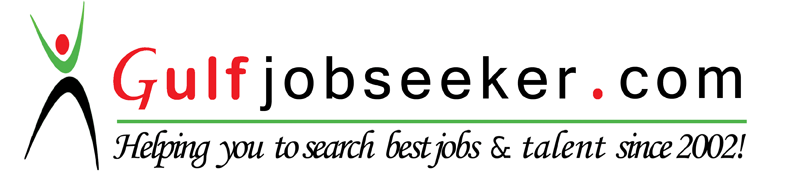 NameName: SHAMIL SexSex:FemaleDate of BirthDate of Birth:Social StatusSocial Status:MarriedNationality/StateNationality/State:Indian / KarnatakaLanguages KnownLanguages Known:English, Hindi.